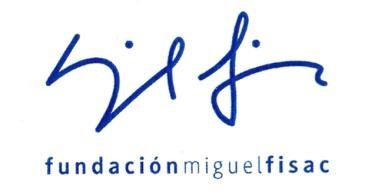 FORMULARIO DE PRESTAMO. PRESTADOR Firma Fundación Fisac  	 	 	 	Firma solicitante. Remitir a: fundacion@fundacionfisac.com Persona solicitante. Applicant person. Organismo. Institución. Organism. Institution Dirección: Address; Material solicitado: Material requested:  Usos previstos del material solicitado: Uses of the requested material: Prestador Lender Fundación Miguel Fisac  Dirección Address C/ Carlos López Bustos 3. 13003 CIUDAD REAL  Tel. e-mail fundacion@fundacionfisac.com En todos los documentos, exposiciones, publicaciones deberá figurar la procedencia de la documentación facilitada como: Fundación Fisac. Fisac Foundation 